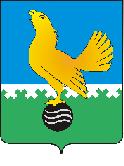 Ханты-Мансийский автономный округ-Юграмуниципальное образованиегородской округ город Пыть-ЯхАДМИНИСТРАЦИЯ ГОРОДАП О С Т А Н О В Л Е Н И ЕОт 15.03.2019									№ 69-паО внесении изменений в постановление администрациигорода от 09.02.2017 № 35-па«Об утверждении Регламентаадминистрации муниципальногообразования городской округгород Пыть-Ях» (в ред.от 22.03.2017 № 69-па, от 05.04.2017 № 86-па,от 27.09.2017 № 239-па, от 06.12.2017 № 323-па, от 27.12.2017 № 364-па, от 26.02.2018 № 28-па, от 18.06.2018 № 155-па, от 07.09.2018 № 279-па, от 10.12.2018 № 418-па)В соответствии с Уставом города, утвержденным решением Думы города Пыть-Яха от 25.06.2005 № 516, в целях организации эффективной деятельности администрации города, в связи с изменением штатного расписания администрации города, внести в постановление администрации города от 09.02.2017 № 35-па «Об утверждении Регламента администрации муниципального образования городской округ город Пыть-Ях» следующие изменения:1. В приложении № 1 к постановлению:1.1. Подпункт 2.4 пункта 2 статьи 7 - исключить.1. 2. Подпункт 2.6 пункта 2 статьи 10  изложить в новой редакции:«2.6. Отдела по обеспечению деятельности муниципальной комиссии по делам несовершеннолетних и защите их прав».1.3. Абзац 4 пункта 4 статьи 10  изложить в новой редакции:«- начальник отдела по обеспечению деятельности муниципальной комиссии по делам несовершеннолетних и защите их прав».1. 4. В статье 12 слова «заместитель главы города -начальник управления по жилищно-коммунальному комплексу, транспорту и дорогам» в соответствующем падеже заменить словами «заместитель главы города (направление деятельности - жилищно-коммунальные вопросы)» в соответствующем падеже. 1.5. Абзац 2 пункта 4 статьи 12  изложить в новой редакции:«- начальник управления по жилищно-коммунальному комплексу, транспорту и дорогам;».2. Отделу по наградам, связям с общественными организациями и СМИ управления делами (О.В. Кулиш) опубликовать постановление в печатном средстве массовой информации «Официальный вестник».3. Отделу по информационным ресурсам (Мерзляков А.А.) разместить постановление на официальном сайте администрации города в сети Интернет.4. Настоящее постановление вступает в силу после его официального опубликования. 5. Контроль за выполнением постановления возложить на управляющего делами администрации города.Глава города Пыть-Яха 							А.Н.Морозов